Российская автомобильная федерацияБаха "Князь Владимир"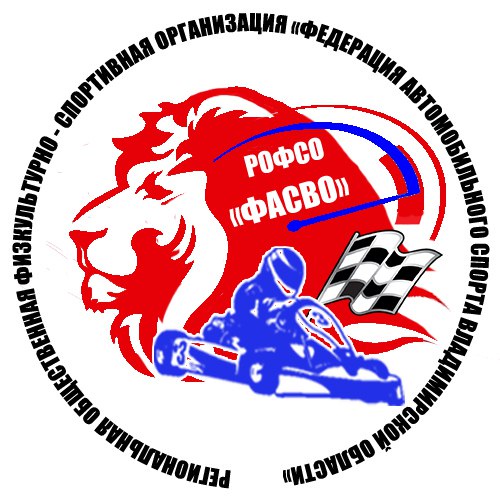 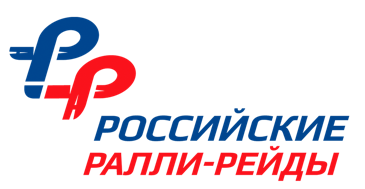 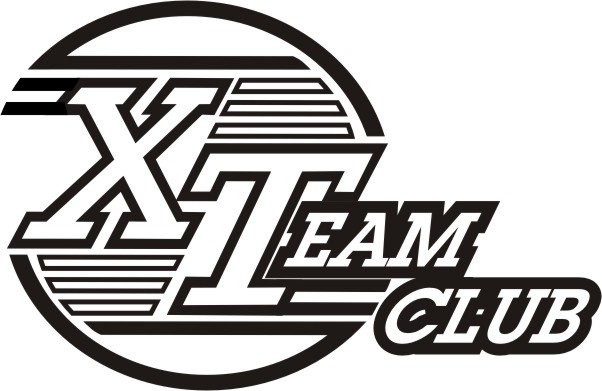 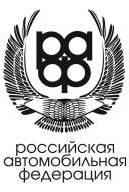 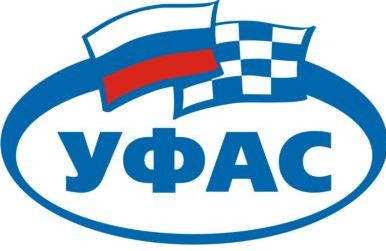 Этап Кубка России по ралли-рейдам02-04.09.2022ЗАЯВКА КОМАНДНОГО ЗАЧЕТАВ КОМАНДНОМ ЗАЧЕТЕ ЗАЯВЛЕНА КОМАНДАНастоящим подтверждаю, что указанные в Заявочной форме сведения верны.Представитель команды ___________________________  (___________________)                (подпись)	    Фамилия И. О.Название командыНазвание командыНазвание команды№ регистрационного свидетельства команды№ регистрационного свидетельства команды№ регистрационного свидетельства командыРуководитель командыРуководитель командыРуководитель командыПредставитель командыПредставитель командыПредставитель командыСостав командыСостав командыСостав команды№№п/пСтартовый номер экипажазАЧЕТНАЯ ГРУППАзАЧЕТНАЯ ГРУППАИМЯ, Фамилия 1-го ПИЛОТАПодписьПИЛОТА